Computer TechnologyTechnology Operations and Concepts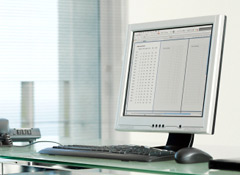 Unit 4 Grade SheetBuying, Maintaining and Troubleshooting a ComputerPart A = (S1 Obj 2-3 and Obj 3-2)Part B = (S1 Obj 1-3)Test Review Games:Quia Test Review Game: http://www.quia.com/cm/574799.html?AP_rand=1498265059   Quizlet Flash Cards & Test Review Games: http://quizlet.com/_7rofl  Technology Operations and ConceptsUnit 1 Examview Test:Date: _____________________________________Unit 4—Part A: Evaluating and Purchasing a ComputerStudy GuideBefore buying a computer, take time to ____	.If you need a computer for travel, you will want a _____________ or ______________._______________ and ______________ do not offer the full power of a laptop or desktop computer.Define data. ___	Define information. ____	Give 3 examples of information._____________________________________________________________________________________________RAM stands for	.What does RAM do?	ROM stands for ____	.What does ROM do? _____________________________________________________Most people purchase ________________ of RAM for a typical home computer and     __________ to ___________ for a gaming or video intense PC.Processing means 	.Processing takes place in the CPU. What does CPU stand for?	Where is the CPU located?	Define motherboard. 	Circuits are the	.__________________ are small computer chips that contain millions of transistors and electronic components that control the flow of electrical current on the motherboard.High-end motherboards will include features that make it easier to install 	_______________ for graph and video intense computer systems.Processing speed is measured in 	.The typical CPU today runs at _____ GHz or higher.Pentium is a 	 created by the company Intel.Give 2 characteristics of a Celeron Processor:______________________________________________________________________________________________________________Answer the following questions while viewing the video on Slide #13.A multi-core processor is where _________________   ________________ are put together on a single chip.Increasing the amount of cores will allow for ___________    ___________  to be performed at once; therefore increasing the ________________ of the computer.Take her quiz to find out what kind of processor you need at home. Answer the quiz questions below by circling A, B or C:How will you use your computer?   		A     B     CHow will you use photos and video?    	A     B     C	What kind of games will you play?   		A     B      CList 3 tasks the Core i3 processor good for.______________________________________________________________________________________________________________________________________________________________________________________________________ List 3 tasks the Core i5 processor is good for.______________________________________________________________________________________________________________________________________________________________________________________________________List 3 tasks that the top of the line Core i7 processors are good for.______________________________________________________________________________________________________________________________________________________________________________________________________If you plan to use your computer for more than just web browsing, you should probably get at least a _____________________________________ processor.A multi-core processor is a  ________________   _______________ that contains two or more central processing units called ________________________.The speed of the processor depends on how many ________________ the processor has.A dual core processor is like having ___________  __________________ working at the same time.________________________ and _____________________ have a major impact on computer performance.Storage capacity is measured in ________________ and ____________________.If you have the money to spend, include both _____________________________ and _______________________________.If your budget is tighter, choose 	.Gamers usually choose to purchase a separate video card that plugs into the motherboard because 		.The biggest decision is choosing an 	.Briefly discuss the pros and cons of choosing:Windows OS	Mac OS	Linux OS	What does bundled software mean?	What warranty does most computers come with?	Write a paragraph 3-5 sentences describing the 1/3/5 rule and why it is important to consider when purchasing a computer.Unit 4—Part B: Maintaining and Troubleshooting Computer SystemsStudy GuideList the 3 ways to protect your computerBriefly describe three safeguards you should consider in protecting your computer against theft:Briefly describe things you can do to help in protecting your computer against physical damage.Improper Handling:	Overheating:	Humidity:	Electrical Damage:	What is the #1 reason for data loss?	List 3 things you should do to protect against data loss?	Define troubleshooting:	When troubleshooting a computer problem, what should you check first?	Second, you should check the 	 and finally, 	.What are 3 preventative maintenance steps you as a user can perform on your computer?If you are uncertain how to upgrade your computer or perform maintenance tasks, you should 	.CompletedAssignmentsPointsEarnedUnit 4—Part A: Evaluating & Purchasing a Computer Study Guide50Unit 4—Buying a Computer AssignmentSaved as: lastname  firstname  buySubmit to Dropbox20Unit 4—Part B: Maintaining & Troubleshooting Computer Systems Study Guide20Unit 4—Test Review AssignmentSave as: lastname firstname reviewSubmit to Dropbox35TOTAL125